MATRIZ DE INFORMACIÓN – CONCURSO DE OBRAS DE ARTE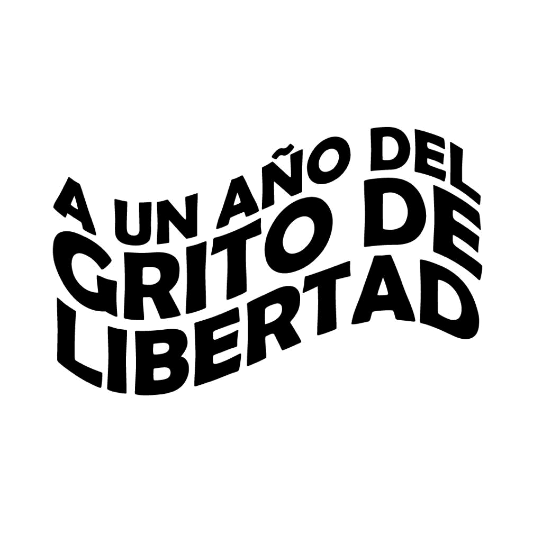 Título de la obra de arte Breve descripción de la obraNombre completo del artistaSedónimoEdadLugar de residencia Número de contactoCorreo Electrónico